TYPES OF LINES TEST 
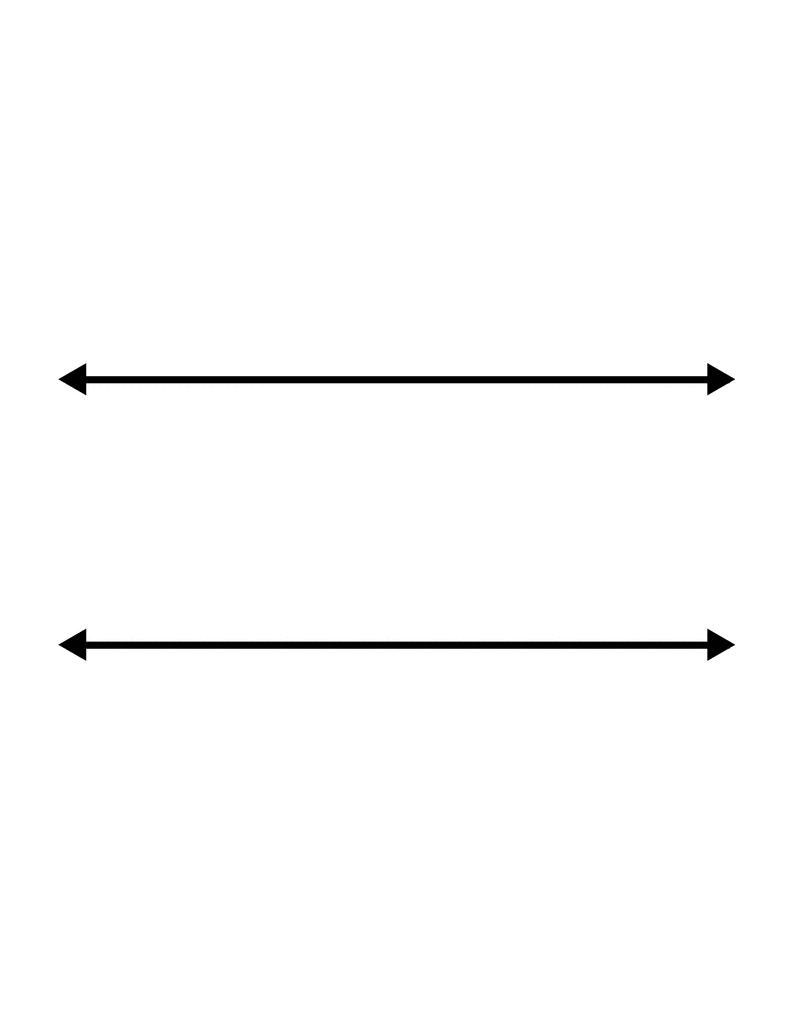 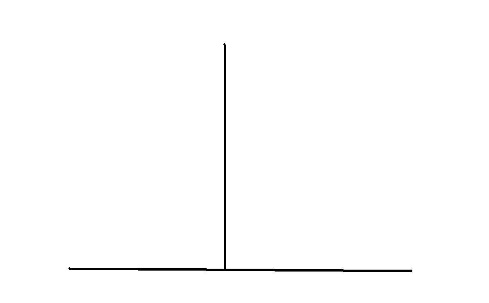 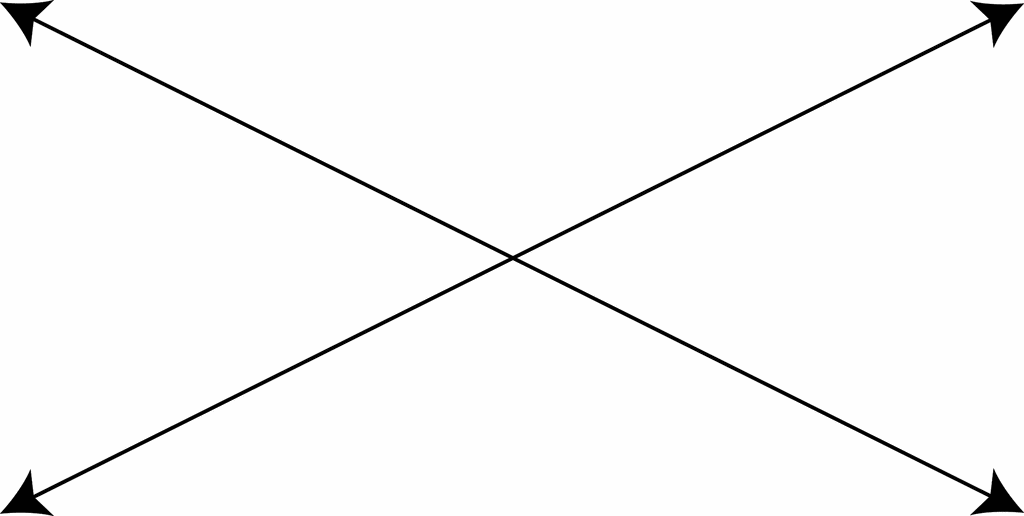 